№ 74                                                                                      18 марта 2016 годаРЕШЕНИЕСобрания депутатов муниципального образования«Себеусадское сельское поселение»Об отчете главы администрации муниципального образования «Себеусадское сельское поселение» о деятельности администрации муниципального образования «Себеусадское сельское поселение» за 2015 год.Заслушав и обсудив отчет главы администрации муниципального образования «Себеусадское сельское поселение» о деятельности администрации муниципального образования «Себеусадское сельское поселение» за 2015 год, Собрание депутатов отмечает, что достигнуты определенные положительные результаты.Руководствуясь Федеральным законом  № 131-ФЗ от 06.10.2003 г. «Об общих принципах организации местного самоуправления в Российской Федерации», Собрание депутатов муниципального образования «Себеусадское сельское поселение РЕШАЕТ: 1. Принять к сведению отчет главы администрации муниципального образования «Себеусадское сельское поселение» о деятельности администрации муниципального образования «Себеусадское сельское поселение» за 2015 год.2. Контроль за исполнением настоящего решения возложить на постоянную комиссию по экономическим вопросам.Глава муниципального образования«Себеусадское сельское поселение»    Председатель Собрания депутатов                               И.П.Владимирова«Волаксола ялкундем» муниципальный образованийын депутатше- влакын  Погынжо425146,  Морко район, Волаксола ял Колхозный урем, 4 тел. (83635) 9-35-84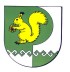 Собрание депутатовмуниципального образования«Себеусадское сельское поселение»425146, Моркинский район, д.Себеусад, ул.Колхозная, д.4 тел. (83635)9-35-84